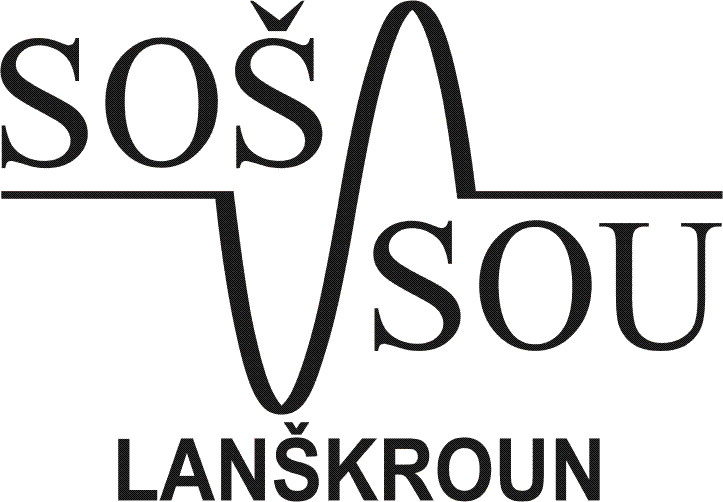 Protokol o měřeníNázev úlohy:Zadat název úlohyOsnova postupu vypracování laboratorní práceZadání úlohy měřeníTeoretický rozbor úlohySchéma zapojení (dle potřeby blokové nebo obvodové)Postup měřeníTabulka - seznam  použitých přístrojůTabulky naměřených a vypočtených hodnot (uvést i vzorový výpočet včetně postupu)Grafy z naměřených hodnot (graf obsahuje název, bude přehledný, správně orientovaný, včetně řádného popisu os a jejich veličin v hranatých závorkách) Závěrečný rozbor výsledků měřeníZdroj informací(zde jsou uvedeny příklady zápisu)Z knihy:[1] NAVRÁTIL, Pavel. S počítačem nejen k maturitě 4. vydání. Belihošť: Computer Media, 2002, ISBN 80-902815-9-1. Z internetu:[2] AUTOR NEUVEDEN. Počítač [online]. [cit. 17.12.2012]. Dostupný na WWW: http://cs.wikipedia.org/wiki/Po%C4%8D%C3%ADta%C4%8Djiný způsob možný zápis z internetu[3]  https://akela.mendelu.cz/~xholesov/index.php?f=VT2/hw7_pameti.ppt NEZNÁMÝ. akela.mendelu.cz [online]. [cit. 17.12.2012]. Dostupný na WWW: https://akela.mendelu.cz/~xholesov/index.php?f=VT2/hw7_pameti.ppt Příjmení:Datum měření.:Jméno:Datum odevzdání:Třída:Počet listů:Skupina:Počet příloh:Číslo úlohy:Klasifikace: